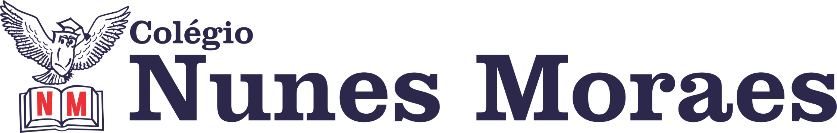 AGENDA DIÁRIA 2° ANO, 03 DE MAIO.1ª AULA: PORTUGUÊS Objeto de Conhecimento: Som nasal.Aprendizagens Essenciais: Identificar e empregar, na escrita de palavras, marcas de nasalização: M, N e til.Capítulo 6: De quadrinho em quadrinho, surge uma história.Link da aula: https://youtu.be/cAdEdZ-SYhI Atividade e explicação: página 22 e questão 5, na página 23.Leitura no paradidático “Com jeito de pai”.2ª AULA: MATEMÁTICAObjeto de Conhecimento: Gráfico e tabela.Aprendizagens Essenciais: Organizar dados coletados por meio de tabelas e gráficos de colunas simples.Capítulo 6: Números e o que eles valem.Link da aula: https://youtu.be/cVwm1cWPJbw Atividade e explicação: páginas 26 e 27. 3ª AULA: HISTÓRIA Objeto de Conhecimento: Linha do tempo. Aprendizagens Essenciais: Identificar e organizar, temporalmente, fatos da vida cotidiana, usando noções relacionadas ao tempo (antes e depois).Capítulo 6: Escrevendo minha história.Link da aula: https://youtu.be/i7XvjZfd2Fw Atividade e explicação: páginas 24 a 27.4ª AULA: GEOGRAFIAObjeto de Conhecimento: Conhecendo minha escola.Aprendizagens Essenciais: Utilizar adequadamente referenciais espaciais para descrever a localização de objetos e pessoas. Capítulo 7: Da sala de aula para a escola.Link da aula: https://youtu.be/GvHjCQ6krVc Atividade e explicação: páginas 118 a 121.Forte abraço!